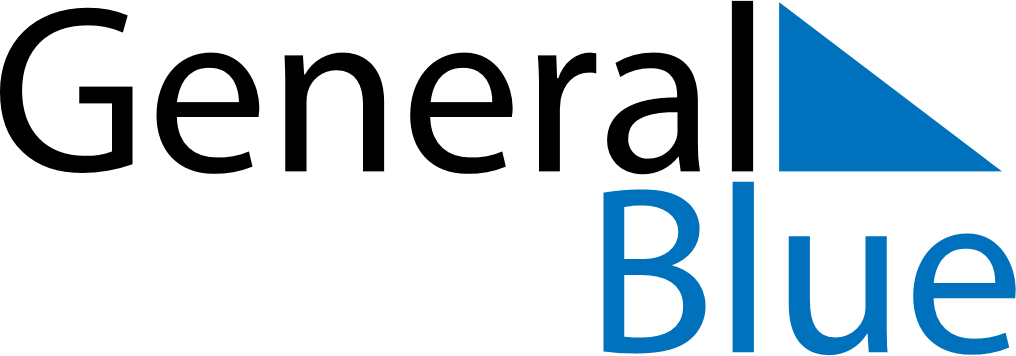 2021 - Q2Togo2021 - Q2Togo2021 - Q2Togo2021 - Q2Togo2021 - Q2Togo2021 - Q2Togo April 2021 April 2021 April 2021MondayTuesdayTuesdayWednesdayThursdayFridaySaturdaySunday1234566789101112131314151617181920202122232425262727282930 May 2021 May 2021 May 2021MondayTuesdayTuesdayWednesdayThursdayFridaySaturdaySunday123445678910111112131415161718181920212223242525262728293031 June 2021 June 2021 June 2021MondayTuesdayTuesdayWednesdayThursdayFridaySaturdaySunday11234567889101112131415151617181920212222232425262728292930Apr 5: Easter MondayApr 27: Independence DayMay 1: Labour DayMay 13: Ascension DayMay 14: End of Ramadan (Eid al-Fitr)May 24: Whit MondayJun 21: Day of the Martyrs